Float Stocking the Quittapahilla DHALO Special Regs Water - April 24, 2018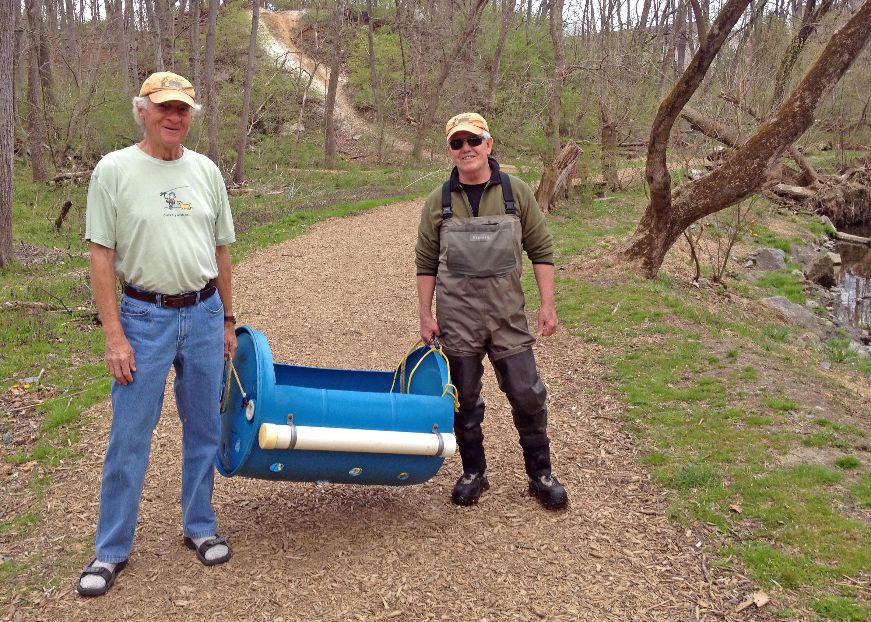 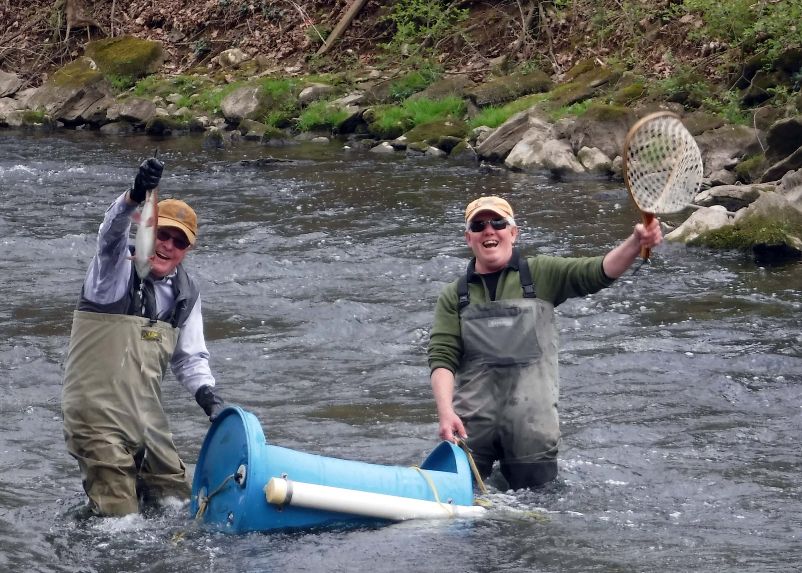 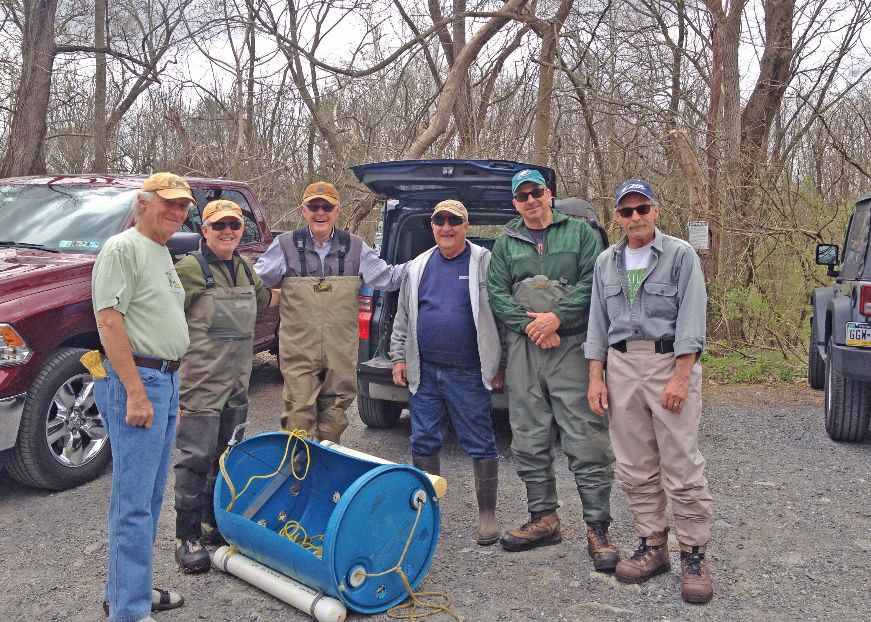 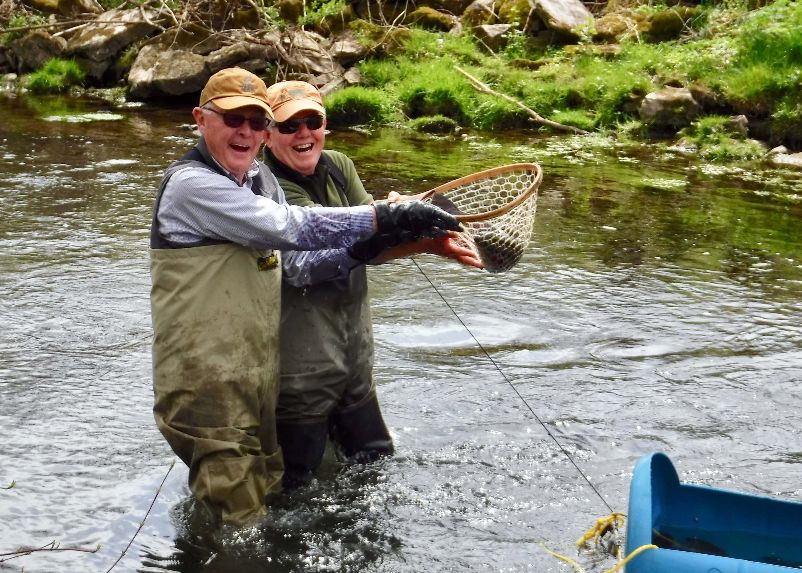 